PRAKTISKE OPLYSNINGERSymposiet holdes 30. oktober – 2. november 2022 Kursuscenter BETHESDARømersgade 17, København K.Aftenbøn mandag/tirsdag i Martinskirken, Martinsvej 4Tilmelding inden 1. oktober 2022 til mail@lutherakademi.org. 
Anfør evt. ønske om måltider på Bethesda.Deltagerafgift: 1.050 DKK (900 DKK for medlemmer). Deltager man kun i enkelte foredrag er prisen 75 Dk. kr. pr. foredrag.NELAs konto i Danmark:     Reg. 9682. Konto: 0000854646.    IBAN-Kontonummer: DK5296820000854646.     BIC-kode: NRNEDK21. Betaling sker ved tilmelding. Kaffe, Middagsmad, Aftensmad kan tilkøbes. Priser på vej og vil blive oplyst på www.lutherakademi.org/NELA2022.htm   IDEER til overnatningIBSENS HOTEL, Vendersgade 23, København KAfstand til Bethesda ca. 5 min. til fods. CABINN Scandinavia Hotel, Vodroffsvej 55, Frederiksberg. Afstand til Bethesda ca. 20 min. til fods. 
eller Metro Forum -> Nørreport 3 min. + 7 min til fods.NELA-styremedlemmerNorge: Erik A.H.Okkels (formand), Jan Bygstad, Knut Alfsvåg. 
Finland: Hannu Lehtonen, Halvar Sandell (kasserer). Sverige: Fredrik Sidenvall, Daniel JohanssonDanmark: Karsten Christensen (sekretær), Leif G. Jensen.VEJVISERTil kursuscenter Bethesda: 
* Metro fra Kbh. lufthavn til Nørreport Metro* S-tog fra København H til Nørreport St.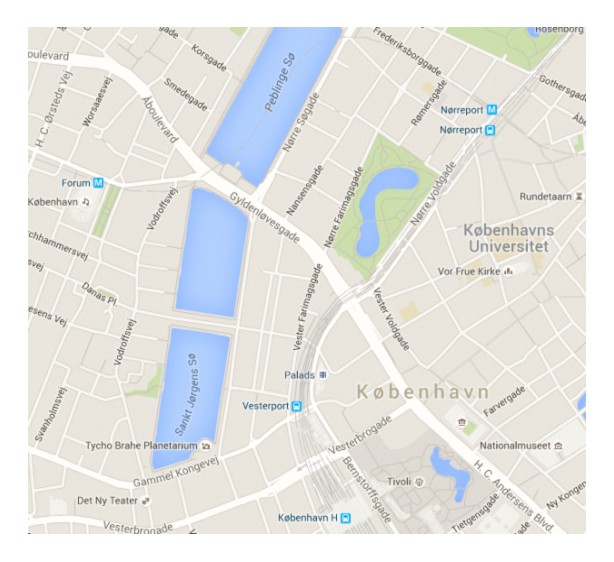 INFO om NELANordEuropæisk LutherAkademi blev stiftet i august 1998. Det arrangeres årligt teologisk symposium i Nordeuropa. The members of the board of NELA commit themselves to following statements of foundations: Our mission is, on the foundation of The Holy Scripture and in faithfulness to the Evangelical-Lutheran confession (The Book of Concord), to pursue dynamic theological research and education, that rediscovers treasures in the theological heritage of our Churches and confronts the biblical truths with today's questions.Læs mere om NordEuropæisk LutherAkademi: https://www.facebook.com/lutherakademi/http://www.lutherakademi.org/Velkommen til NELA-symposium! Finalt program 24. aug. 2022Kristus 
i Det Gamle Testamente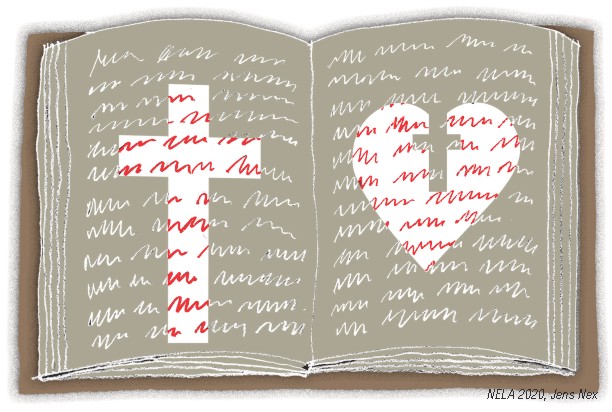 NELA 2022Symposium arrangeret af NordEuropæisk LutherAkademi30. oktober – 2. november i Københavnwww.lutherakademi.org KRISTUS i Det Gamle TestamenteEvangelisterne bevidner, at Jesus lærte sine disciple, at han er den Kristus, som Gud lovede i Det gamle Testamente.    ”I gransker Skrifterne, fordi I mener, at I har evigt liv i dem;     og netop de vidner om mig.” (Joh 5:39). 
    Da åbnede han deres sind, så de kunne forstå Skrifterne,     og han sagde til dem: ”Således står der skrevet: Kristus     skal lide og opstå fra de døde på den tredje dag, og i hans     navn skal der prædikes omvendelse til syndernes     forladelse for alle folkeslag. I skal begynde i Jerusalem,     og I skal være vidner om alt dette.” (Luk 24:45-48)Vi har indbudt teologer og præster, som har gransket Skrifterne og fundet Kristus, sådan som Jesus og apostlene viser os ham i Nye Testamente. Årets NELA-symposium tilbyder en buket af undervisning og teologisk forskning om ”Kristus i Det Gamle Testamente” baseret på tillid til Den Hellige Skrifts vidnesbyrd. SØNDAG 30. oktober 2022Ankomst til Bethesda, Rømersgade 15, fra kl. 18.19.00: Velkomst og præsentation19.30: Forstår du det du leser: Om Luthers og luthersk bruk av Gamle Testamente (Jan Bygstad)20.30: Kaffe / the21.00: Aftenbøn MANDAG 31. oktober 202209.00: Morgenandagt i Bethesda09.30: An Introduction to the Presence of the Son before Christ (Charles A Gieschen) 10.45: Kaffe / the / frugt11.15: New Testament Interpretations of Old Testament Theophanies (Charles A Gieschen)12.30: Lunch 14.30: Retfærdiggørelse og frelse i Gamle Testamente (Carsten Vang)15.30: Kaffe / the / frugt16.00: Kristus i Psaltaren (Mats Eskhult)17.15: NELA’s årsmøde18.30: Aftensmad19.30: Bruken og forståelsen av Det gamle testamente i katekesen/trosopplæringen (Egil Sjåstad) 20.30: Kaffe / the21.15: Aftenbøn & samvær i Martinskirken, Martinsvej 4TIRSDAG 1. november 202209.00: Morgenandagt i Bethesda 9.30: Å tenke om ekteskapet med Luther (Brandt Klawitter)10.45: Kaffe / the / frugt11.15: Samtal i gudomen: Trinitarisk läsning av Gamla testamentet i den tidiga kyrkan (Daniel Johansson)12.30: Lunch14.30: Den bibelske fortellingens forfall – om opplysningstidens hermeneutikk og dens konsekvenser (Knut Alfsvåg) 15.30: Kaffe / the / frugt16.00-17.00: Paneldebat18.30: Aftensmad19.30: Guidance for Preaching and Teaching Christ from the Old Testament (Charles A Gieschen) 20.30: Kaffe / the21.15: Aftenbøn & samvær i Martinskirken, Martinsvej 4ONSDAG 2. november 202209.00: Morgenandagt i Bethesda09.30: Kristi lidandes historia – tolkad och predikad utifrån Gamla testamentet: Om den tidiga lutherska passionspredikan (Torbjörn Johannson)10.45: Kaffe / the11.15: Jakobs Gud – Kristus i Gamle Testamente (Jan Bygstad)12.15: Afslutning v. NELAs formand12.30: Lunch og afrejseFOREDRAGSHOLDERE
Dr. Knut Alfsvåg 
Professor i systematisk teologi, VID Misjonshøyskolen, Stavanger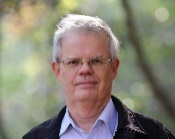 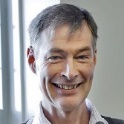 Jan Bygstad, D.D. 
Prest i DELK, Bergen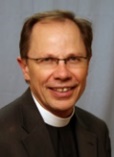 Dr. Charles A. Gieschen
Professor ved Concordia Theological Seminary, Ft. Wayne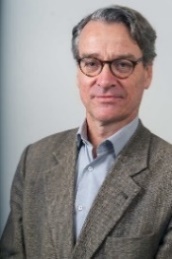 Teol. dr. Torbjörn Johannson
Lektor og rektor ved Församlingsfakulteten i Göteborg 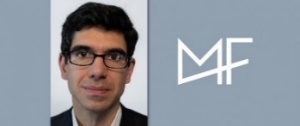 Phd. Brandt Klawitter
Førsteamanuensis ved NLA og præst ved Ev.-Luth. Bekendelseskirke i Sverige/Norge.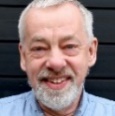 Carsten Vang. Lektor ved Menighedsfakultetet i Aarhus.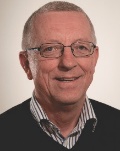 Docent em. Egil Sjaastad
Tidl rektor for Fjellhaug skoler og førstelektor i praktisk teologi Fjellhaug Int. Høgskole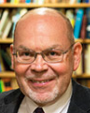 Mats Eskhult, professor emeritus i semitiska språk vid Uppsala universitetDaniel Johansson, lektor i Nya testamentet på Församlingsfakulteten i Göteborg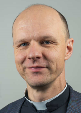 Foredrag holdes på et skandinavisk sprog eller på engelsk. Mulighed for simultantolkning fra skandinavisk til engelsk.